Thinglinkcreating a student account and sharing to EdmodoGo to Thinglink.com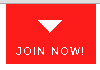 …..Click on this button to create an account.Create an Edu Basic AccountSCROLL DOWN ON THIS PAGE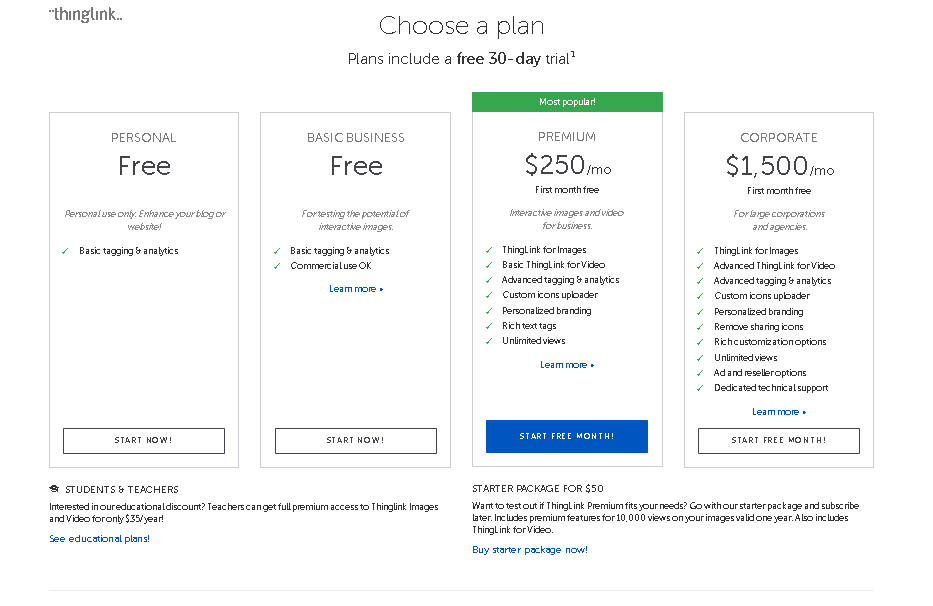 Click on the the link “See educational plans!”Click Create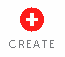 …..to create a new thinglinkCreate, take a photography or find the photo you would like to use for the backdrop of your Thinglink.Google Image Hint: once you have found the image you like click View Image, then right click on the mouse and save the image.  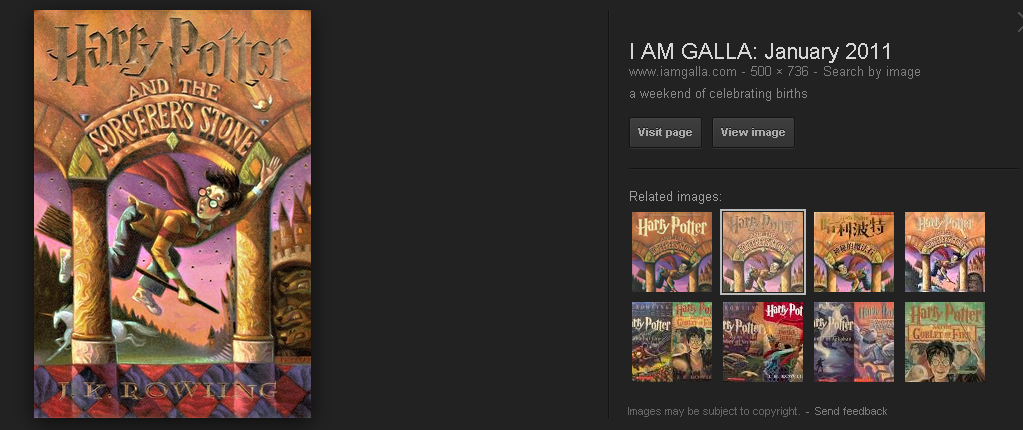 In Thinglink, click on Upload (from Hard-Drive). If you use a URL and the image is taken down from that site your Thinglink image will no longer be present.  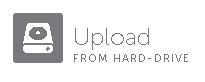 In Thinglink, click on Choose images or drag and drop here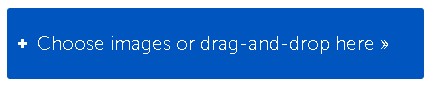 Select your file and upload it to Thinglink by clicking Open.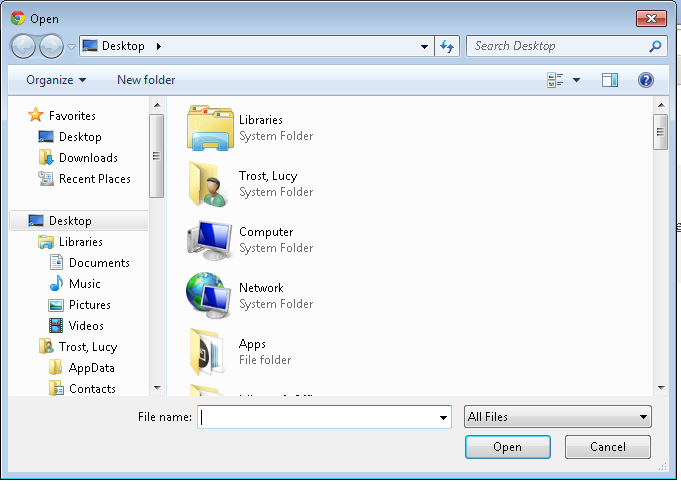 Edit the Title of your project. Click on the image to add a tag. Remember that there are features of your tag that you can customize (color, icon, and link). click SAVE to save your work.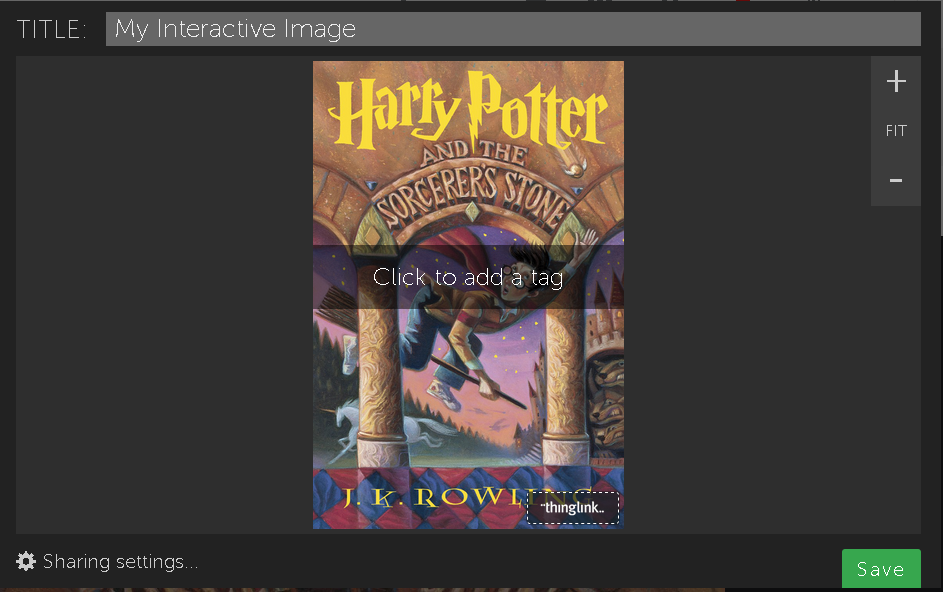 If you want to embed video and such you can search within the editing window. Remember to click SAVE to save your work.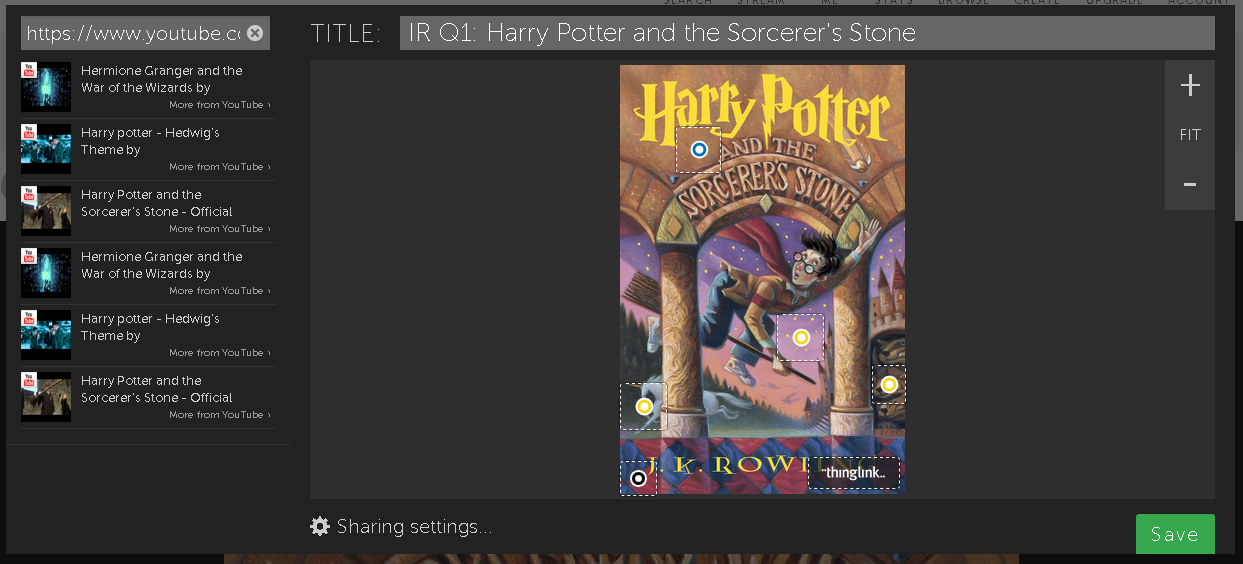 Once you have completed your project click SAVE. Click Share this with Friends (this will appear above your image) and/OR click the SHARE button.  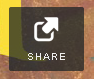 IMPORTANT for EDMODO!!! Highlight the link in the middle of the pop-up window. Don’t try other methods. Copy this link by right clicking and selecting copy or push ctrl C to copy this link. 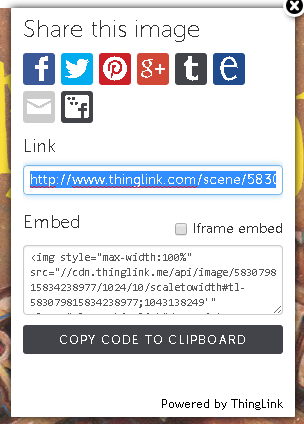 In Edmodo, type a note to your teacher or classmate about your Thinglink Project.  Select who you are posting/sending this project to and click on the link icon.  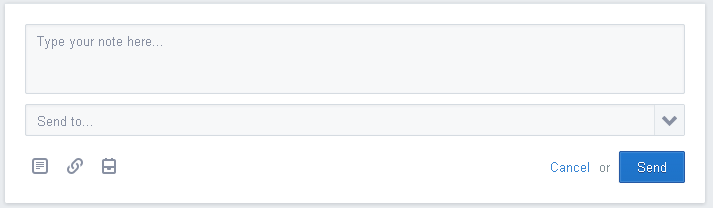 Paste your Thinglink link into this box. Edmodo will search for your Thinglink.  Give Edmodo a bit to think and once your project is found, click attach.  Now students will be able to view your Thinglink as an embedded image in Edmodo. WARNING: Other methods do not have the same results.  This was done in Google Chrome.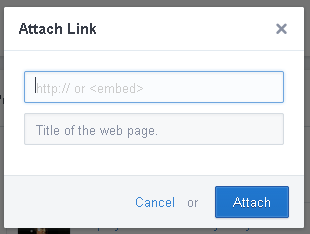 Log-out of all applications.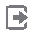 